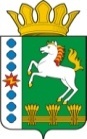 КОНТРОЛЬНО-СЧЕТНЫЙ ОРГАН ШАРЫПОВСКОГО РАЙОНАКрасноярского краяЗАКЛЮЧЕНИЕпо результатам внешней проверки годового отчета финансово – экономического управления администрации Шарыповского района об исполнении бюджета за 2019 год	20 марта 2020 год									№ 19Основание для проведения внешней проверки годового отчета:- п.3 ст.5 Решения Шарыповского районного Совета депутатов от 20.09.2012 № 31/289р «О внесении изменений и дополнений в Решение Шарыповского районного Совета депутатов от 21.06.2012 № 28/272р «О создании Контрольно – счетного органа Шарыповского района» (в ред. от 20.03.2014 № 46/536р, от 25.09.2014 № 51/573р, от 26.02.2015 № 56/671р, от 09.11.2017 № 19/197р);- п. 2.3.1 плана работы Контрольно-счетного органа Шарыповского района на 2020 год утвержденный председателем Контрольно–счетного органа от 12.12.2019;- приказ Контрольно-счетного органа Шарыповского района от 21.02.2019 № 04 «О начале проведения внешней проверки годовых отчетов главных распорядителей бюджетных средств об исполнении районного бюджета и бюджетов поселений за 2019 год».Цель контрольного мероприятия:- проверка годового отчета финансово – экономического управления администрации Шарыповского района об исполнении бюджета за 2019 год.2. Предмет контроля: средства бюджета Шарыповского района.Объект контроля: финансово – экономическое управление администрации Шарыповского района.Перечень изученных документов: -  Решение Шарыповского  районного Совета депутатов от 06.12.2018 № 32/286р  «О бюджете района на 2019 год и плановый период 2020 и 2021 годов» (в ред. от 07.02.2019 № 33/294р, от 27.06.2019 № 38/320р,  от 22.10.2019 № 42/339р, от 05.12.2019 № 44/349р); - Инструкция «О порядке составления и представления годовой, квартальной и месячной отчетности об исполнении бюджетов бюджетной системы Российской Федерации», утвержденная приказом Минфина Российской Федерации от 28.12.2010 № 191н (в ред. от 28.12.2010 № 191н (в ред. от 29.11.2011 № 191н, от 26.10.2012 №138н, от 19.12.2014 № 157н, от 26.08.2015 № 135н, от 31.12.2015 № 229н, от 16.11.2016 № 209н, от 28.12.2017 № 176н, от 07.03.2018 № 42н, от 30.11.2018 № 244н, от  28.02.2019 № 31н, от 16.05.2019 № 72н, от 20.08.2019 № 131н);- бухгалтерская и иная отчетность.Результаты проведенной внешней проверки отчета об исполнении бюджета за 2019 годВнешняя проверка проведена в соответствии со Стандартом финансового контроля 3 «Порядок проведения внешней проверки годового отчета об исполнении районного бюджета» утвержденного приказом Контрольно – счетного органа Шарыповского района от 16.12.2013 № 30. В соответствии с пунктом 3 статьи 264.1 Бюджетного кодекса Российской Федерации для проведения внешней проверки об исполнении бюджета за 2019 год предоставлены следующие документы: 1) отчет об исполнении бюджета;2) баланс исполнения бюджета;3) отчет о финансовых результатах деятельности;4) отчет о движении денежных средств;5) пояснительную записку.С учетом вносимых изменений в сводную бюджетную роспись в годовом отчете об исполнении бюджета главного распорядителя, получателя средств бюджета лимиты бюджетных обязательств утверждены и доведены в сумме 51 511 534,00 руб., фактическое  исполнение составило в сумме 51 473 394,37  руб. (99,93%), неисполнение в сумме 38 139,63 руб. (0,07%).(руб.)По подразделам 0106 «Обеспечение деятельности финансовых органов, налоговых и таможенных органов и органов финансового (финансово – бюджетного) надзора»  и 0113 «Другие общегосударственные вопросы» неисполнение плана:-  в сумме 9 032,61 руб. в связи с выплатой пособия по больничному листу;- в сумме 582,16 руб.  в связи с экономией по командировочным расходам;- в сумме 16 320,86,00 руб. в связи с экономией бюджетных средств для исполнения принятых бюджетных обязательств по расходам, которые будут выставлены в январе 2020 года;- в сумме 12 204,00 руб. в связи с отсутствием протоколов об административных нарушениях.Согласно формы 0503163 «Сведения об изменениях бюджетной росписи главного распорядителя бюджетных средств» бюджетные ассигнования уменьшились за 2019 год в сумме 3 143 916,00 руб. (5,77%), из них:- по подразделу 0106 «Обеспечение деятельности финансовых, налоговых и таможенных органов и органов финансового (финансово – бюджетного) надзора» увеличение бюджетных ассигнований в сумме 339 785,00 руб. (3,57%) на увеличение фонда оплаты труда, на содействие развития налогового потенциала, грант в целях достижения и поощрения достижения наилучших значений показателей эффективности деятельности органов местного самоуправления, на приобретение основных средств;- по подразделу 0113 «Другие общегосударственные вопросы»  уменьшение бюджетных ассигнований в сумме 6 199 500,00 руб. в связи с распределением резерва бюджетам поселений на осуществление социально значимых расходов капитального характера;- по подразделу 0203 «Мобилизационная и вневойсковая подпрограмма» увеличение бюджетных ассигнований в сумме 196 700,00 руб. (11,26%) на осуществление первичного воинского учета на территориях, где отсутствуют военные комиссариаты;- по подразделу 1403 «Прочие межбюджетные трансферты общего характера» увеличение бюджетных ассигнований в сумме 2 519 099,00 руб. (33,74%) на увеличение резерва бюджетам поселений, на осуществление социально значимых расходов капитального характера. На основании приказа финансово – экономического правления администрации Шарыповского района от 12.11.2019 № 107 проведена инвентаризация имущества, нарушений и расхождений не установлено (таблица № 6 «Сведения о проведении инвентаризации»). Согласно Пояснительной записки в связи с отсутствием данных, в годовой отчете не включены следующие формы отчетности:- форма 0503171 «Сведения о финансовых вложениях получателя бюджетных средств, администратора источников финансирования дефицита бюджета»;- форма 0503173 «Сведения об изменении остатков валюты баланса»;- форма 0503174 «Сведения о доходах бюджета от перечисления части прибыли унитарных предприятий, иных организаций с государственным участием в капитале»;- форма 0503178 «Сведения об остатках денежных средств на счетах получателя»;- форма 0503190 «Сведения об объектах незавершенного строительства, вложениях в объекты недвижимого имущества»;- форма 0503191 «Расшифровка дебиторской задолженности по выданным авансам»;- форма 0503192 «Расшифровка дебиторской задолженности по контрактным обязательствам»;- форма 0503193 «Расшифровка дебиторской задолженности по субсидиям организаций»;- форма 0503296 «Сведения об исполнении судебных решений по денежным обязательствам».ВЫВОДЫ:Годовой отчет предоставлен в полном объеме.Бюджетная отчетность за 2019 год в целом составлена в соответствии с требованиями Инструкции «О порядке составления и представления годовой, квартальной и месячной отчетности об исполнении бюджетов бюджетной системы Российской Федерации», утвержденная приказом Минфина Российской Федерации от 28.12.2010 № 191н (в ред. от 28.12.2010 № 191н (в ред. от 29.11.2011 № 191н, от 26.10.2012 №138н, от 19.12.2014 № 157н, от 26.08.2015 № 135н, от 31.12.2015 № 229н, от 16.11.2016 № 209н, от 28.12.2017 № 176н, от 07.03.2018 № 42н, от 30.11.2018 № 244н, от  28.02.2019 № 31н, от 16.05.2019 № 72н, от 20.08.2019 № 131н).Фактов недостоверных отчетных данных и искажения бюджетной отчетности, осуществления расходов, непредусмотренных бюджетом, или с превышением бюджетных ассигнований проведенной проверкой не установлено.Код по бюджетной классификацииНаименование показателяСумма по плануСумма по фактуОтклонениеИсп., %0106 0930010380 121Фонд оплаты труда государственных (муниципальных) органов69 447,0069 447,000,00100,000106 0930010380 129Взносы по обязательному социальному страхованию на выплаты денежного содержания и иные выплаты работникам государственных (муниципальных) органов20 973,0020 973,000,00100,000106 0930089970 121Фонд оплаты труда государственных (муниципальных) органов6 458 975,456 458 975,450,00100,000106 0930089970 122Иные выплаты персоналу государственных (муниципальных) органов, за исключением фонда оплаты труда46 858,1046 275,94-582,1698,760106 0930089970 129Взносы по обязательному социальному страхованию на выплаты денежного содержания и иные выплаты работникам государственных (муниципальных) органов1 951 050,001 942 017,39-9 032,6199,540106 0930089970 244Прочая закупка товаров, работ и услуг для обеспечения государственных (муниципальных) нужд1 159 591,901 143 271,04-16 320,8698,590106 09300089970 321Пособия, компенсации и иные социальные выплаты гражданам, кроме публичных обязательств 1 424,551 424,550,00100,000106 09300S7440 121Фонд оплаты труда государственных (муниципальных) органов79 400,0079 400,000,00100,000106 09300S7440 129Взносы по обязательному социальному страхованию на выплаты денежного содержания и иные выплаты работникам государственных (муниципальных) органов23 979,0023 979,000,00100,000106 09300S7450 121Фонд оплаты труда государственных (муниципальных) органов43 000,0043 000,000,00100,000106 09300S7450 121Взносы по обязательному социальному страхованию на выплаты денежного содержания и иные выплаты работникам государственных (муниципальных) органов12 986,0012 986,000,00100,000113 8420075140 530субвенции56 900,0044 696,00-12 204,0078,550203 8420051180 530субвенции1 943 000,001 943 000,000,00100,001401 0910076010 511Дотации на выравнивание бюджетной обеспеченности субъектов Российской Федерации и муниципальных образований8 413 600,008 413 600,000,00100,001401 0910089010 511Дотации на выравнивание бюджетной обеспеченности субъектов Российской Федерации и муниципальных образований21 246 300,0021 246 300,000,00100,001403 0910089020 540Иные межбюджетные трансферты8 309 850,008 309 850,000,00100,001403 8420010230 540Иные межбюджетные трансферты60 600,0060 600,000,00100,001403 8420010380 540Иные межбюджетные трансферты215 370,00215 370,000,00100,001403 84200S7450 540Иные межбюджетные трансферты67 704,0067 704,000,00100,001403 8420010210 540Иные межбюджетные трансферты1 330 525,001 330 525,000,00100,00ИТОГОИТОГО51 511 534,0051 473 394,37-38 139,6399,93Председатель Контрольно – счетного органа                                            Г.В. СавчукЗаместитель главы района, руководитель финансово – экономического управления                                  Г.И. ФахрутдиноваАудитор 	Контрольно – счетного органа                                           И.В. ШмидтНачальник отдела учета и отчетности финансово – экономического управления администрации Шарыповского района                                 И.Л. Закирова